Úloha: Nájdi a vymaľuj domáce zvieratá.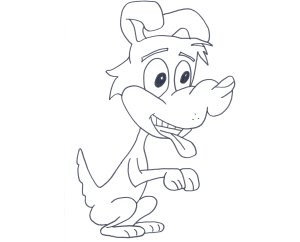 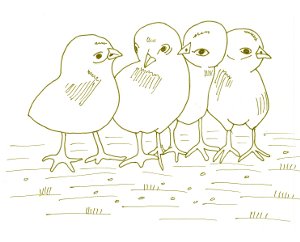 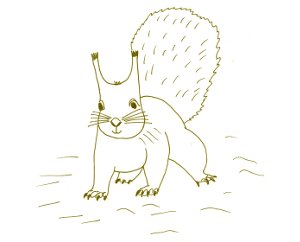 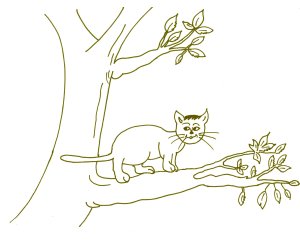 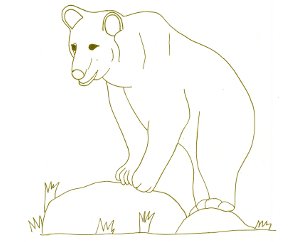 